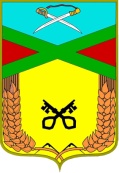 Совет сельского поселения «Даурское»РЕШЕНИЕ 30 июня  2018г.                                                                                          №36п.ст. ДаурияОб утверждении положения об участии в организации деятельности по сбору (в том числе раздельному сбору), транспортированию, обработке, утилизации, обезвреживанию, захоронению твердых коммунальных отходов на территории сельского поселения «Даурское» В соответствии с Федеральными законами от 06 октября 2003 года № 131-ФЗ «Об общих принципах организации местного самоуправления в Российской Федерации», от 10 января 2002 года № 7-ФЗ «Об охране окружающей среды», от 24 июня 1998 года № 89-ФЗ «Об отходах производства и потребления» Уставом сельского поселения «Даурское» Совет сельского поселения «Даурское», решил:1.Утвердить прилагаемое Положение об  участии в организации деятельности по сбору (в том числе раздельному сбору), транспортированию, обработке, утилизации, обезвреживанию, захоронению твердых коммунальных отходов на территории сельского поселения «Даурское».2. Настоящее решение вступает в силу на следующий день, после дня его официального опубликования.3. Настоящее решение опубликовать на официальном сайте сельского поселения «Даурское».Председатель Совета депутатов сельского поселения «Даурское»                                             Г.А.ГрундаГлава сельского поселения «Даурское»                       Е.В. АнтонцеваПриложение к решению Совета сельскогопоселения «Даурское»  от  «30»июня 2018г № 36ПОЛОЖЕНИЕоб участии в организации деятельности по сбору (в том числе раздельному сбору), транспортированию, обработке, утилизации, обезвреживанию, захоронению твердых коммунальных отходов на территории сельского поселения «Даурское» Настоящее Положение разработано в соответствии с Федеральными законами от 06 октября 2003 года № 131-ФЗ «Об общих принципах организации местного самоуправления в Российской Федерации», от 10 января 2002 года № 7-ФЗ «Об охране окружающей среды», от 24 июня 1998 года № 89-ФЗ «Об отходах производства и потребления».Положение определяет формы участия администрации сельского поселения «Даурское» в организации деятельности по сбору (в том числе раздельному сбору), транспортированию, обработке, утилизации, обезвреживанию, захоронению твердых коммунальных отходов (далее-ТКО) на территории сельского поселения «Даурское» (далее- сельское поселение).Деятельность по организации обращения с радиоактивными и биологическими отходами не регламентируется настоящим Положением и регулируется соответствующим законодательством Российской Федерации и нормативно – правовыми актами Забайкальского края.В настоящем Положении используются основные термины и понятия, установленные федеральным и региональным законодательством.В целях решения вопроса местного значения сельского поселения по участию в организации деятельности по сбору (в том числе раздельному сбору), транспортированию, обработке, утилизации, обезвреживанию, захоронению ТКО администрация сельского поселения осуществляет:предоставление земельных участков для размещения контейнерных площадок;определение системы удаления ТКО (контейнерная, без контейнерная), схемы сбора ТКО и целесообразности перехода на раздельный сбор ТКО, установление сроков и этапов перехода на раздельный сбор ТКО при принятии решения о его целесообразности;определение схемы размещения контейнерных площадок;создание и организацию содержания контейнерных площадок в соответствии с правилами благоустройства, за исключением случаев, установленных законодательством Российской Федерации, когда такие обязанности возложены на других лиц;организацию регулярной очистки территории сельского поселения от отходов в соответствии с экологическими, санитарными и иными требованиями путем проведения субботников, месячников и иных акций;организацию сбора и определение мест первичного сбора и размещения отработанных ртутьсодержащих ламп у потребителей ртутьсодержащих ламп (кроме потребителей ртутьсодержащих ламп, являющихся собственниками, нанимателями, пользователями помещений в многоквартирных домах и имеющих заключенный собственниками указанных помещений договор управления многоквартирными домами или  договор оказания услуги (или) выполнения работ по содержанию и ремонту общего имущества в таких домах), а также их информирование;информирование юридических и физических лиц, индивидуальных предпринимателей по вопросам сбора (в том числе раздельного сбора), транспортирования, обработки, утилизации, обезвреживания, захоронения ТКО;организацию экологического воспитания и формирования экологической культуры в сфере обращения с ТКО;разработку и реализацию муниципальных целевых программ в области обращения с ТКО;организацию взаимодействия с федеральными органами исполнительной власти, их территориальными органами, органами государственной власти Забайкальского края, органами местного самоуправления, общественными объединениями, организациями и гражданами в соответствии с законодательством Российской Федерации;выявление несанкционированных мест размещения ТКО на земельных участках, относящихся к муниципальной собственности, проведение работ по их ликвидации путем транспортирования ТКО в места передачи отходов региональному оператору и дальнейшей рекультивации указанных мест;внесение предложений по корректировке Территориальной схемы обращения с отходами, в том числе твердыми коммунальными отходами, Забайкальского края, утвержденной постановлением Правительства Забайкальского края от 10ноября 2016года № 425.___________________________________